ANKARA SERBEST MUHASEBECİ MALİ MÜŞAVİRLER ODASI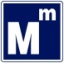   2016/3. DÖNEM MESLEKİ YETERLİLİK SINAVI HAFTA İÇİ KURS PROGRAMIANKARA SERBEST MUHASEBECİ MALİ MÜŞAVİRLER ODASI  2016/3. DÖNEM MESLEKİ YETERLİLİK SINAVI HAFTA SONU KURS PROGRAMIDERSTARİHSAATVERGİ MEVZUATI VE UYGULAMASI19 EYLÜL 2016 PAZARTESİ18.00 – 21.30YMMSERKAN KALAYCIVERGİ MEVZUATI VE UYGULAMASI20 EYLÜL 2016 SALI18.00 – 21.30YMMSERKAN KALAYCIVERGİ MEVZUATI VE UYGULAMASI21 EYLÜL 2016 ÇARŞAMBA18.00 – 21.30YMMSERKAN KALAYCIVERGİ MEVZUATI VE UYGULAMASI22 EYLÜL 2016 PERŞEMBE18.00 – 21.30YMMSERKAN KALAYCIVERGİ MEVZUATI VE UYGULAMASI23 EYLÜL 2016 CUMA18.00 – 21.30YMMSERKAN KALAYCIYMMSERKAN KALAYCIVERGİ MEVZUATI VE UYGULAMASI26 EYLÜL 2016 PAZARTESİ18.00 – 21.30YMMSERKAN KALAYCIVERGİ MEVZUATI VE UYGULAMASI27 EYLÜL 2016 SALI18.00 – 21.30YMMSERKAN KALAYCIVERGİ MEVZUATI VE UYGULAMASI28 EYLÜL 2016 ÇARŞAMBA18.00 – 21.30YMMSERKAN KALAYCIVERGİ MEVZUATI VE UYGULAMASI29 EYLÜL 2016 PERŞEMBE18.00 – 22.00YMMSERKAN KALAYCITEMEL HUKUK30 EYLÜL 2016 CUMA18.00 – 21.00Doç. Dr.HÜLYA COŞTANDoç. Dr.HÜLYA COŞTANTEMEL HUKUK03 EKİM 2016 PAZARTESİ18.00 – 21.00Doç. Dr.HÜLYA COŞTANTEMEL HUKUK04 EKİM 2016 SALI18.00 – 21.30Doç. Dr.HÜLYA COŞTANTEMEL HUKUK05 EKİM 2016 ÇARŞAMBA18.00 – 21.30Doç. Dr.HÜLYA COŞTANTEMEL HUKUK06 EKİM 2016 PERŞEMBE18.00 – 21.30Doç. Dr.HÜLYA COŞTANTEMEL HUKUK07 EKİM 2016 CUMA18.00 – 21.30Doç. Dr.HÜLYA COŞTANFİNANSAL MUHASEBE10 EKİM 2016 PAZARTESİ18.00 – 21.30SMMMMEHMET ALİ ORALFİNANSAL MUHASEBE11 EKİM 2016 SALI18.00 – 21.30SMMMMEHMET ALİ ORALFİNANSAL MUHASEBE12 EKİM 2016 ÇARŞAMBA18.00 – 21.30SMMMMEHMET ALİ ORALFİNANSAL MUHASEBE13 EKİM 2016 PERŞEMBE18.00 – 22.00SMMMMEHMET ALİ ORALFİNANSAL MUHASEBE14 EKİM 2016 CUMA18.00 – 22.00SMMMMEHMET ALİ ORALSMMMMEHMET ALİ ORALFİNANSAL MUHASEBE17 EKİM 2016 PAZARTESİ18.00 – 22.00SMMMMEHMET ALİ ORALFİNANSAL MUHASEBE18 EKİM 2016 SALI18.00 – 22.00SMMMMEHMET ALİ ORALMALİYET MUHASEBESİ19 EKİM 2016 ÇARŞAMBA18.00 – 21.30SMMMRACİ AKÇAMALİYET MUHASEBESİ20 EKİM 2016 PERŞEMBE18.00 – 21.30SMMMRACİ AKÇAMALİYET MUHASEBESİ21 EKİM 2016 CUMA18.00 – 21.30SMMMRACİ AKÇASMMMRACİ AKÇAMALİYET MUHASEBESİ24 EKİM 2016 PAZARTESİ18.00 – 21.30SMMMRACİ AKÇAMALİYET MUHASEBESİ25 EKİM 2016 SALI18.00 – 21.30SMMMRACİ AKÇAMALİYET MUHASEBESİ26 EKİM 2016 ÇARŞAMBA18.00 – 21.30SMMMRACİ AKÇAMALİYET MUHASEBESİ27 EKİM 2016 PERŞEMBE18.00 – 21.30SMMMRACİ AKÇAMALİYET MUHASEBESİ28 EKİM 2016 CUMA18.00 – 21.30SMMMRACİ AKÇAFİNANSAL TABLOLAR VE ANALİZİ31 EKİM 2016 PAZARTESİ18.00 – 22.00SMMMMUSTAFA YALÇINFİNANSAL TABLOLAR VE ANALİZİ01 KASIM 2016 SALI18.00 – 22.00SMMMMUSTAFA YALÇINFİNANSAL TABLOLAR VE ANALİZİ02 KASIM 2016 ÇARŞAMBA18.00 – 22.00SMMMMUSTAFA YALÇINFİNANSAL TABLOLAR VE ANALİZİ03 KASIM 2016 PERŞEMBE18.00 – 22.00SMMMMUSTAFA YALÇINFİNANSAL TABLOLAR VE ANALİZİ04 KASIM 2016 CUMA18.00 – 22.00SMMMMUSTAFA YALÇINMUHASEBE DENETİM07 KASIM 2016 PAZARTESİ18.00 – 22.00SMMMMUSTAFA YALÇINMUHASEBE DENETİM08 KASIM 2016 SALI18.00 – 22.00SMMMMUSTAFA YALÇINMUHASEBE DENETİM09 KASIM 2016 ÇARŞAMBA18.00 – 22.00SMMMMUSTAFA YALÇINMUHASEBE DENETİM10 KASIM 2016 PERŞEMBE18.00 – 22.00SMMMMUSTAFA YALÇINMUHASEBE DENETİM11 KASIM 2016 CUMA18.00 – 22.00SMMMMUSTAFA YALÇINMESLEK HUKUKU14 KASIM 2016 PAZARTESİ18.00 – 21.00SMMMMUSA GÜZELMESLEK HUKUKU15 KASIM 2016 SALI18.00 – 21.00SMMMMUSA GÜZELMESLEK HUKUKU16 KASIM 2016 ÇARŞAMBA18.00 – 21.00SMMMMUSA GÜZELMESLEK HUKUKU17 KASIM 2016 PERŞEMBE18.00 – 21.00SMMMMUSA GÜZELTOPLAMTOPLAMTOPLAM160 SAATDERSSAATFİNANSAL MUHASEBE28 SAATFİNANSAL TABLOLAR VE ANALİZİ20 SAATMALİYET MUHASEBESİ28 SAATMUHASEBE DENETİMİ20 SAATVERGİ MEVZUATI VE UYGULAMASI32 SAATMESLEK HUKUKU12 SAATHUKUK20 SAATTOPLAM 160 SAATDERSTARİHSAATVERGİ MEVZUATI VE UYGULAMASI17 EYLÜL 2016 CUMARTESİ09.00 – 13.00 / 14.00 – 18.00YMMSERKAN KALAYCIVERGİ MEVZUATI VE UYGULAMASI18 EYLÜL 2016 PAZAR09.00 – 13.00 / 14.00 – 18.00YMMSERKAN KALAYCIYMMSERKAN KALAYCIVERGİ MEVZUATI VE UYGULAMASI24 EYLÜL 2016 CUMARTESİ09.00 – 13.00 / 14.00 – 18.00YMMSERKAN KALAYCIVERGİ MEVZUATI VE UYGULAMASI25 EYLÜL 2016 PAZAR09.00 – 13.00 / 14.00 – 18.00YMMSERKAN KALAYCIFİNANSAL MUHASEBE01 EKİM 2016 CUMARTESİ09.00 – 13.00 / 14.00 – 18.00SMMMMEHMET ALİ ORALFİNANSAL MUHASEBE02 EKİM 2016 PAZAR09.00 – 13.00 / 14.00 – 18.00SMMMMEHMET ALİ ORALFİNANSAL MUHASEBE08 EKİM 2016 CUMARTESİ09.00 – 13.00 / 14.00 – 19.00SMMMMEHMET ALİ ORALFİNANSAL MUHASEBE09 EKİM 2016 PAZAR09.00 – 13.00 SMMMMEHMET ALİ ORALTEMEL HUKUK09 EKİM 2016 PAZAR14.00 – 18.00Hülya coştanTEMEL HUKUK15 EKİM 2016 CUMARTESİ09.00 – 13.00 / 14.00 – 18.00Doç. Dr.HÜLYA COŞTANTEMEL HUKUK16 EKİM 2016 PAZAR09.00 – 13.00 / 14.00 – 18.00Doç. Dr.HÜLYA COŞTANFİNANSAL TABLOLAR  VE ANALİZİ22 EKİM 2016 CUMARTESİ09.00 – 13.30 / 14.00 – 19.30SMMMMUSTAFA YALÇINFİNANSAL TABLOLAR  VE ANALİZİ23 EKİM 2016 PAZAR09.00 – 13.30 / 14.00 – 19.30SMMMMUSTAFA YALÇINMALİYET MUHASEBESİ29 EKİM 2016 CUMARTESİ09.00 – 13.00 / 14.00 – 17.00SmmmRACİ AKÇAMALİYET MUHASEBESİ30 EKİM 2016 PAZAR09.00 – 13.00 / 14.00 – 17.00SmmmRACİ AKÇASmmmRACİ AKÇAMALİYET MUHASEBESİ05 KASIM 2016 CUMARTESİ09.00 – 13.30 / 14.00 – 19.30SmmmRACİ AKÇAMALİYET MUHASEBESİ06 KASIM 2016 PAZAR09.00 – 13.30 / 14.00 – 19.30SmmmRACİ AKÇAMUHASEBE DENETİMİ12 KASIM 2016 CUMARTESİ09.00 – 13.00 / 14.00 – 18.00SMMMMUSTAFA YALÇINMUHASEBE DENETİMİ13 KASIM 2016 PAZAR09.00 – 13.00 / 14.00 – 18.00SMMMMUSTAFA YALÇINMUHASEBE DENETİMİ19 KASIM 2016 CUMARTESİ09.00 – 13.00MUSTAFA YALÇINMESLEK HUKUKU19 KASIM 2016 CUMARTESİ14.00 – 18.00SMMMMUSA GÜZELMESLEK HUKUKU20 KASIM 2016 PAZAR09.00 – 13.00 / 14.00 – 18.00SMMMMUSA GÜZELTOPLAMTOPLAMTOPLAM160 SAATDERSSAATFİNANSAL MUHASEBE28 SAATFİNANSAL TABLOLAR VE ANALİZİ20 SAATMALİYET MUHASEBESİ28 SAATMUHASEBE DENETİMİ20 SAATVERGİ MEVZUATI VE UYGULAMASI32 SAATMESLEK HUKUKU12 SAATHUKUK20 SAATTOPLAM 160 SAAT